УГОЛОВНАЯ ОТВЕТСТВЕННОСТЬ ЗА НЕЗАКОННЫЙ ОБОРОТ НАРКОТИКОВУголовная ответственность предусмотрена за незаконные приобретение, хранение, перевозку, изготовление, переработку наркотических средств, психотропных веществ или их аналогов, а также незаконные приобретение, хранение, перевозку растений, содержащих наркотические средства или психотропные вещества, либо их частей, содержащих наркотические средства или психотропные вещества, совершенные в значительном, крупном и особо крупном размере (ст.228 УК РФ), незаконное производство, сбыт или пересылку наркотических средств, психотропных веществ или их аналогов (ст.228.1 УК РФ), нарушение правил оборота наркотических средств или психотропных веществ (ст.228.2 УК РФ), незаконные приобретение, хранение или перевозку прекурсоров наркотических средств или психотропных веществ, а также незаконные приобретение, хранение или перевозку растений, содержащих прекурсоры наркотических средств или психотропных веществ, либо их частей, содержащих прекурсоры наркотических средств или психотропных веществ (228.4 УК РФ), хищение либо вымогательство наркотических средств или психотропных веществ, а также растений, содержащих наркотические средства или психотропные вещества, либо их частей, содержащих наркотические средства или психотропные вещества (ст.229 УК РФ), контрабанду наркотических средств, психотропных веществ, их прекурсоров или аналогов, растений, содержащих наркотические средства, психотропные вещества или их прекурсоры, либо их частей, содержащих наркотические средства, психотропные вещества или их прекурсоры, инструментов или оборудования, находящихся под специальным контролем и используемых для изготовления наркотических средств или психотропных веществ (229.1 УК РФ), склонение к потреблению наркотических средств, психотропных веществ или их аналогов (ст..230 УК РФ), незаконное культивирование растений, содержащих наркотические средства или психотропные вещества либо их прекурсоры (ст.231 УК РФ), организацию либо содержание притонов для потребления наркотических средств, психотропных веществ или их аналогов (ст.232 УК РФ), незаконную выдачу либо подделку рецептов или иных документов, дающих право на получение наркотических средств или психотропных веществ (ст.233 УК РФ).Ответственность за совершение преступлений в указанной сфере варьируется от назначения штрафа от 100 тыс. руб. вплоть до пожизненного лишения свободы, предусмотренного ч.5 ст.228.1 УК РФ. Кроме того, ч.3 ст.230, а также ст.233 УК РФ в качестве дополнительного наказания предусматривают лишение права занимать определенные должности или заниматься определенной деятельностью с максимальным сроком – до 20 лет. Одновременно следует отметить, что, в соответствии со ст.82.1 УК РФ, осужденному к лишению свободы, признанному больным наркоманией, совершившему впервые преступление, предусмотренное  ч.1 ст.228, ч.1 ст.231 и ст.233 УК РФ, и изъявившему желание добровольно пройти курс леченияот наркомании, а также медико-социальную реабилитацию, суд может отсрочить отбывание наказания в виде лишения свободы до окончания лечения и медико-социальной реабилитации, но не более чем на пять лет.В случае, если осужденный, признанный больным наркоманией, отбывание наказания которому отсрочено, отказался от прохождения курса лечения от наркомании, а также медико-социальной реабилитации или уклоняется от лечения после предупреждения, объявленного органом, осуществляющим контроль за поведением осужденного, суд по представлению этого органа отменяет отсрочку отбывания наказания и направляет осужденного для отбывания наказания в место, назначенное в соответствии с приговором суда.АДМИНИСТРАТИВНАЯ ОТВЕТСТВЕННОСТЬ ЗА НЕЗАКОННЫЙ ОБОРОТ НАРКОТИКОВДействующим федеральным законодательством предусмотрена административная ответственность за нарушения порядка оборота наркотических средств и психоактивных веществ.Так, административная ответственность предусмотрена за потребление наркотиков  без назначения  врача (ст.6.9 КоАП РФ), в общественных местах(ч.3 ст.20.20 КоАП РФ), появление в общественных местах  в  состоянии    опьянения, оскорбляющем человеческое достоинство и общественную нравственность (ст.20.21 КоАП РФ), появление в состоянии опьянения несовершеннолетних в возрасте до шестнадцати лет, а равно потребление ими наркотических средств или психотропных веществ без назначения врача, иных одурманивающих веществ в общественных местах (ст.20.22 КоАП РФ), пропаганду либо незаконную рекламу наркотических средств, психотропных веществ или их прекурсоров (ст.6.13 КоАП РФ), нарушение правил оборота веществ, инструментов или оборудования, используемых для изготовления наркотических средств или психотропных веществ (ст.6.15 КоАП РФ), непринятие мер по обеспечению режима охраны посевов, мест хранения и переработки растений, включенных в Перечень наркотических средств, психотропных веществ и их прекурсоров, подлежащих контролю в Российской Федерации, и конопли (ст.10.4 КоАП РФ), непринятие мер по уничтожению дикорастущих растений, включенных в Перечень наркотических средств, психотропных веществ и их прекурсоров, подлежащих контролю в Российской Федерации, и дикорастущей конопли (10.5 КоАП РФ).Санкции данных статей для физических лиц предусматривают наказания в виде штрафов от 500 руб. до административного ареста до 15 суток, для юридических лиц – штрафы от 50 тыс. руб. до административного приостановления деятельности до 90 суток.Одновременно следует отметить, что в соответствии с примечанием к ст.6.9 КоАП РФ лицо, добровольно обратившееся в лечебно-профилактическое учреждение для лечения в связи с потреблением наркотических средств или психотропных веществ без назначения врача, освобождается от административной ответственности за данное правонарушение. Кроме того, лицо, в установленном порядке признанное больным наркоманией, может быть с его согласия направлено на медицинское и социальное восстановление в лечебно-профилактическое учреждение и в связи с этим освобождается от административной ответственности за совершение правонарушений, связанных с потреблением наркотических средств или психотропных веществ.Ты знаешь, кто распространяет наркотики? Ты знаешь, где распространяют: спайс, травку, марихуану, гашиш, амфетамин, вещества и прочую отраву?
Куда сообщить, если знаешь, 
что продают наркотики?
Наркопритон? Сообщи нам!Телефон доверияПримерный алгоритм действий лица (в том числе несовершеннолетнего), ставшего свидетелем преступления или располагающего сведениями о готовящемся преступленииОбщие правила1. Запомните или запишите как можно больше примет подозреваемых лиц (черты лица, рост, телосложение, цвет волос, голос, одежду, обувь). По возможности используйте камеру мобильного телефона.2. Немедленно сообщите информацию о совершенном (подготавливаемом) преступлении сотрудникам органа наркоконтроля по телефонам экстренной связи либо телефону доверия. Чем быстрее поступит информация, тем больше шансов задержать преступника по «горячим следам».3. При телефонном разговоре с сотрудником органа наркоконтроля представьтесь и сообщите о характере, времени и месте совершения преступных действий, расскажите о лице, их совершившем, и выполняйте полученные от сотрудника инструкции.4. Не пытайтесь лично задержать подозреваемого, так как это может быть опасно.5. Постарайтесь дождаться сотрудника наркоконтроля, после повторить еще раз все сказанное и указать направление, в котором скрылся подозреваемый.6. По возможности запишите и передайте прибывшему сотруднику органа наркоконтроля данные и координаты иных лиц, также ставших свидетелем преступления.Действия несовершеннолетнего и родителей, ребенок которых стал очевидцем совершенного (подготавливаемого) преступления.1. Несовершеннолетнему лицу необходимо незамедлительно сообщить родителям (усыновителю, опекуну или попечителю), либо педагогу (директору, педагогу-психологу) по месту обучения о ставших ему известными сведениях о совершенном (подготавливаемом) преступлении.2. Родителям (усыновителю, опекуну или попечителю) или педагогам необходимо внимательно выслушать обратившегося к ним несовершеннолетнего, поскольку он ищет помощи, нуждается в участии. Необходимо поверить тому, что он рассказывает. Маловероятно, что ребенок будет выдумывать подобные факты.3. При получении от несовершеннолетнего информации необходимо действовать в соответствии с ранее изложенными общими правилами и информировать сотрудников органа наркоконтроля.Действия педагога, получившего информацию
о преступлении от несовершеннолетнего1. Подробно выяснить обстоятельства произошедшего (кем, где, когда и каким образом совершены противоправные деяния).2. При получении от несовершеннолетнего информации необходимо действовать в соответствии с ранее изложенными общими правилами и информировать сотрудников органа наркоконтроля, а также родителей (усыновителей, опекунов или попечителей).3. В случае, если преступление совершено в отношении несовершеннолетнего кем-то из родственников или иных лиц, с которыми несовершеннолетний находится в постоянном контакте, принять меры  к исключению общения с указанными лицами до прибытия сотрудников правоохранительных органов.Дополнительная информация для лиц, получивших информацию от несовершеннолетних о совершенном (подготавливаемом) преступлении1. Решение об обращении в правоохранительные органы о том, что ребенок стал очевидцем или свидетелем совершенного (подготавливаемого) преступления, принимается его родителями (усыновителями, опекунами или попечителем).2. В соответствии со статьей 191 Уголовно-процессуального кодекса Российской Федерации:- свидетели в возрасте до шестнадцати лет не предупреждаются об ответственности за отказ от дачи показаний и за дачу заведомо ложных показаний. При разъяснении указанным свидетелям их процессуальных прав, предусмотренных соответственно статьями 42 и 56 настоящего Уголовно-процессуального кодекса Российской Федерации, им указывается на необходимость говорить правду. Таким образом, несовершеннолетнее лицо не привлекается к уголовной ответственности за отказ от дачи показаний и за дачу заведомо ложных показаний;- следователь вправе не допустить к участию в допросе несовершеннолетнего потерпевшего или свидетеля его законного представителя и (или) представителя, если это противоречит интересам несовершеннолетнего потерпевшего или свидетеля. В этом случае следователь обеспечивает участие в допросе другого законного представителя несовершеннолетнего потерпевшего или свидетеля.3. В соответствии со статьей 280 Уголовно-процессуального кодекса Российской Федерации:- при участии в допросе потерпевших и свидетелей в возрасте до четырнадцати лет, а по усмотрению суда и в возрасте от четырнадцати до восемнадцати лет участвует педагог. Допрос несовершеннолетних потерпевших и свидетелей, имеющих физические или психические недостатки, проводится во всех случаях в присутствии педагога;- до начала допроса несовершеннолетнего председательствующий разъясняет педагогу его права, о чем в протоколе судебного заседания делается соответствующая запись;- педагог вправе с разрешения председательствующего задавать вопросы несовершеннолетнему потерпевшему, свидетелю;- при необходимости для участия в допросе несовершеннолетних потерпевших и свидетелей, указанных в части первой настоящей статьи, вызываются также их законные представители, которые могут с разрешения председательствующего задавать вопросы допрашиваемому. Допрос потерпевшего или свидетеля, не достигшего возраста четырнадцати лет, проводится с обязательным участием его законного представителя;- перед допросом потерпевших и свидетелей, не достигших возраста шестнадцати лет, председательствующий разъясняет им значение для уголовного дела полных и правдивых показаний. Об ответственности за отказ от дачи показаний и за дачу заведомо ложных показаний эти лица не предупреждаются и подписка у них не берется;- в целях охраны прав несовершеннолетних по ходатайству сторон, а также по инициативе суда допрос потерпевших и свидетелей, не достигших возраста восемнадцати лет, может быть проведен в отсутствие подсудимого, о чем суд выносит определение или постановление. После возвращения подсудимого в зал судебного заседания ему должны быть сообщены показания этих лиц и представлена возможность задавать им вопросы;- по окончании допроса потерпевший или свидетель, не достигший возраста восемнадцати лет, педагог, присутствовавший при его допросе, а также законные представители потерпевшего или свидетеля могут покинуть зал судебного заседания с разрешения председательствующего.Действия, от которых стоит воздержаться лицу, ставшему свидетелем преступления или располагающему сведениями о готовящимся преступлении1. Уклоняться от явки по вызовам дознавателя, следователя, прокурораУклонение от явки не является уголовно наказуемым деянием, но тем, не менее, рассматривается как серьезное нарушение уголовно-процессуального законодательства. Согласно статье 113 Уголовного кодекса Российской Федерации, в случае неявки по вызову без уважительных причин свидетель (за исключение несовершеннолетних) может быть подвергнут приводу. Если свидетель не может явиться по вызову незамедлительно, он должен об этом известить вызывающее лицо.Еще одной мерой уголовно-процессуального принуждения свидетеля к явке согласно статье 117 Уголовно-процессуального кодекса Российской Федерации России является наложение денежного взыскания.2. Давать заведомо ложные показания либо отказываться от дачи показаний.Следует отметить, что дача заведомо ложных показаний и отказ от дачи показаний являются уголовно наказуемыми деяниями в соответствии со статьями 307 и 308 Уголовного кодекса Российской Федерации.3. Разглашать данные предварительного следствияСледует учесть, что за разглашение данных предварительного следствия, ставших известными лицу в связи с его участием в производстве по уголовному делу, ответственность наступает в соответствии со статьей 310 Уголовного кодекса Российской Федерации.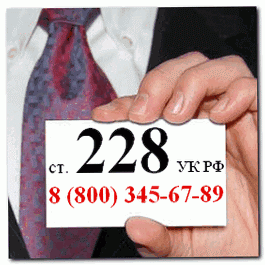 